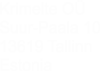 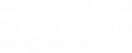 TEHNISKO DATU LAPAPENOSIL Premium Cleaning WipesRūpnieciskas tīrīšanas salvetes celtniecības ķīmijas un apdares līdzekļa palieku noņemšanai no rokām, darbarīkiem un dažādām virsmām. Ātrs un efektīvs.Pielietošanas jomasPiemērots, lai notīrītu krāsu, līmi, PU putas, hermētiķus, ziedes, eļļu, smērvielas, tinti, permanento marķieri u.c. no rokām, darbarīkiem un darba virsmām.Piemērots eļļas, smērziedes un netīrumu noņemšanai no lielākās daļas virsmu, ļauj atsvaidzināt un notīrīt vecas krāsotas virsmas un hermetizēšanas vietas.Pielietošanas apstākļiLai iegūtu labākus rezultātus, nekavējoties notīriet visus traipus. Pirms produkta izmantošanas pārbaudiet tā piemērotību neredzamā vietā. Nav piemērots dažām plastmasām, smalkām virsmām un audumiem, jo tas var noņemt vai izbalināt krāsu. Katru reizi pēc izmantošanas kārtīgi aizveriet trauku.Lietošanas norādījumiNoņemiet vāciņu, noplēsiet folija izolācij un izvelciet salvetes augšgalu no ruļļa vidus, virzot to cauri atverei vākā. Uzlieciet vāku atpakaļ uz trauka un noplēsiet salveti no caurumotā laukuma. Atstājiet nākamās salvetes galu aizbāznī un cieši aiztaisiet.Lai mīkstinātu krāsas traipus, novietojiet salveti uz dažām minūtēm uz traipa un noberziet traipu.Tehniskā specifikācija IepakojumsPlastmasas trauks - 50 salvetes 15,6x21,3 cm vienā traukā, 6 trauki iepakojumā.UzglabāšanaUzglabāšanas laiks 24 mēneši, ja uzglabā slēgtā iepakojuma un sausā vietā +5°C līdz +30°C temperatūrā.Drošības prasībasGlabāt bērniem nepieejamā vietā. Turēt atstatus no karstuma avotiem un atklātas liesmas. Ja nonāk saskarē ar acīm, nekavējoties skalot ar lielu daudzumu ūdens un vērsties pēc ārsta palīdzības, ja simptomi nepāriet. Satur limonēnu, kas var izraisīt alerģisku reakciju.Sīkāka drošības informācija pieejama drošības datu lapā (DDL).TEHNISKO DATU LAPAPENOSIL Premium Cleaning Wipes	1 / 13. versijaĪpašībaMērvien.VērtībapH5,5±0,2GOS saturs%<5 apm.